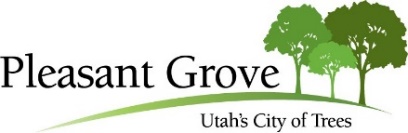 PUBLIC HEARING NOTICENOTCE S HEREBY GVEN that Pleasant Grove City Council will hold a Public Hearing on Tuesday June 22, 2021 at 6:00 p.m. in the Community Room 108 S 100 E, Pleasant Grove, Utah, to consider the following item(s):Public Hearing to consider for adoption a Resolution adjusting and amending the revenues and expenditures of the 2020/2021 Fiscal Year budget and providing and effective date. Public Hearing to consider for adoption an Ordinance amending the Compensation Schedule for the Elected Officers, Statutory Officers and Appointed Officers of Pleasant Grove City and providing an effective date. Public Hearing to consider for adoption a Resolution amending the proposed FY22 Budget Fee Schedule by amending the Government Records Access and Management Act (GRAMA/Records Request) fees and providing an effective date.For assistance in understanding the above item, you may contact Denise Roy at 801-785-5045 or droy@pgcity.org Public Hearing to consider for adoption an Ordinance applying the BMU (The Boulevard Mixed-Use Overlay) to approximately 1 acre on property currently zoned The Grove Zone – Commercial Sales Subdistrict, located at approximately 220 South Pleasant Grove Boulevard and providing an effective date. (Sam White’s Lane Neighborhood) (McKay Christensen Applicant) For assistance in understanding the above item, you may contact Daniel Cardenas at 801-785-6057 or dcardenas@pgcity.org CERTIFICATE OF POSTING:		I certify that the above notice is posted in three public places (City Hall, Library, and Community Room 108 S 100 E.) within the Pleasant Grove City limits on June 11, 2021. Public Hearing Notice also posted on State (http://pmn.utah.gov) and City (www.plgrove.org) websites. 		/s/Kathy T. Kresser, City Recorder